《環球華人宣教學期刊》第七十一期 Vol 8, No 1 (January 2023)本期主題 — 「夫妻間的恩情」編者的話: 溫以諾 教授本期是2023年的第一次季刋，在此謹祝各位讀者，新歲蒙恩。本期主題是 「夫妻間的恩情」，是「恩情神學」具體應用於夫妻關係，及基督化家庭的探討。這也是「關係互動論」的實際應用。本期因同工們特殊情況，包括感染新冠病毒、回亞洲奔喪等，未能如期出版，在此致歉！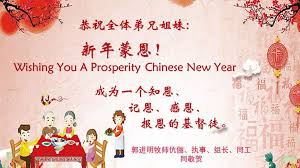 